КАЛЕНДАРНЫЙ ГРАФИК
по вовлечению в хозяйственный оборот объектов недвижимого имущества, находящегося в коммунальной собственности Бешенковичского района в 2023 годуФото объектаФото объекта Наименование органа управления, сведения о балансодержателе, сведения об объекте недвижимого имущества Общая площадь/
неиспользуемая площадь имущества (кв. метров)Способ вовлечения имущества в хозяйственный оборотЛица, ответственные за вовлечение имущества в хозяйственный оборот Отдел по образованию Бешенковичского районного исполнительного комитета, 211361 г.п.Бешенковичи, ул.Коммунистическая, 10, УНП 300194844, тел.8(02131) 6-53-40Отдел по образованию Бешенковичского районного исполнительного комитета, 211361 г.п.Бешенковичи, ул.Коммунистическая, 10, УНП 300194844, тел.8(02131) 6-53-40Отдел по образованию Бешенковичского районного исполнительного комитета, 211361 г.п.Бешенковичи, ул.Коммунистическая, 10, УНП 300194844, тел.8(02131) 6-53-40Отдел по образованию Бешенковичского районного исполнительного комитета, 211361 г.п.Бешенковичи, ул.Коммунистическая, 10, УНП 300194844, тел.8(02131) 6-53-40Отдел по образованию Бешенковичского районного исполнительного комитета, 211361 г.п.Бешенковичи, ул.Коммунистическая, 10, УНП 300194844, тел.8(02131) 6-53-40Отдел по образованию Бешенковичского районного исполнительного комитета, 211361 г.п.Бешенковичи, ул.Коммунистическая, 10, УНП 300194844, тел.8(02131) 6-53-40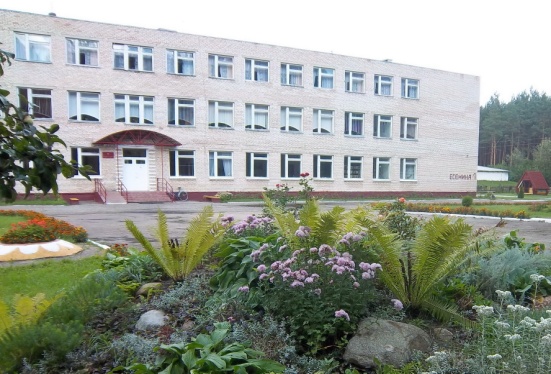 Комплекс капитальных строений бывшей гимназии, Бешенковичский район, г.п.Бешенковичи, ул.Есенина, 1, инв. №231/С-11315 (здание школы – 3966 кв.м.), 231/С-11285 (хозкорпус – 395,1 кв.м.), 231/С-11286 (склад – 77,3 кв.м.), 231/С-10631 (павильон очистных сооружений – 78,9 кв.м.), 231/С-10668 (канализационная сеть)4517,3/4517,3продажаНачальник отдела по образованию Бешенковичского райисполкома Шипуля Н.В.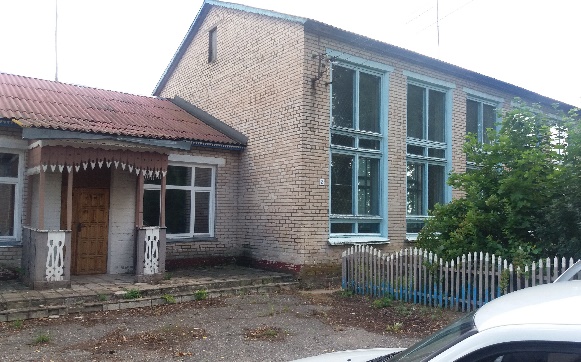 Комплекс капитальных строений Свечанской школы, Бешенковичский район, аг.Свеча, ул.Школьная, 2, инв. №231/С-10529 (здание школы – 1139,5 кв.м.), 231/С-10530 (котельная – 181,2 кв.м.), 231/С-10531 (столовая – 65,7 кв.м.)1386,4/1386,4продажаНачальник отдела по образованию Бешенковичского райисполкома Шипуля Н.В.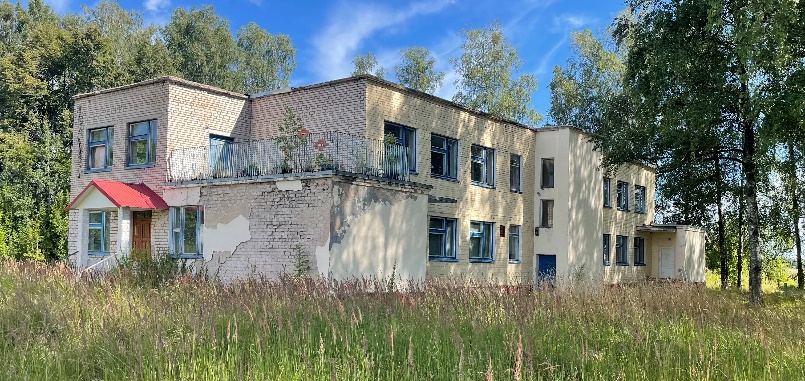 Комплекс капитальных строений бывшего Синицкого детского сада Бешенковичский район, Соржицкий с/с, аг.Синицы, ул.Центральная, 85, 231/С-10906 (здание сада – 853,4 кв.м.), 231/С-10760 (тепловая сеть),231/С-10943 (канализационная сеть), 231/С-10944 (водопроводная сеть)853,4/853,4продажаНачальник отдела по образованию Бешенковичского райисполкома Шипуля Н.В.Управление по сельскому хозяйству и продовольствию Бешенковичского районного исполнительного комитета, 211361, г.п.Бешенковичи, ул.Чуклая, 13, УНП 300247795, тел. 6-40-92Управление по сельскому хозяйству и продовольствию Бешенковичского районного исполнительного комитета, 211361, г.п.Бешенковичи, ул.Чуклая, 13, УНП 300247795, тел. 6-40-92Управление по сельскому хозяйству и продовольствию Бешенковичского районного исполнительного комитета, 211361, г.п.Бешенковичи, ул.Чуклая, 13, УНП 300247795, тел. 6-40-92Управление по сельскому хозяйству и продовольствию Бешенковичского районного исполнительного комитета, 211361, г.п.Бешенковичи, ул.Чуклая, 13, УНП 300247795, тел. 6-40-92Управление по сельскому хозяйству и продовольствию Бешенковичского районного исполнительного комитета, 211361, г.п.Бешенковичи, ул.Чуклая, 13, УНП 300247795, тел. 6-40-92Управление по сельскому хозяйству и продовольствию Бешенковичского районного исполнительного комитета, 211361, г.п.Бешенковичи, ул.Чуклая, 13, УНП 300247795, тел. 6-40-92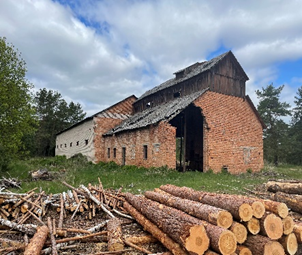 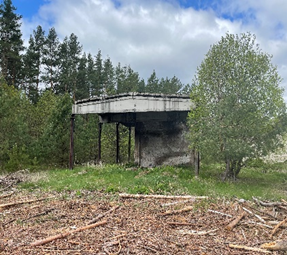 Зернохранилище с мехтоком, навес под кормоцех Бешенковичский р-н, Улльский сельсовет, аг.Улла, инв. № по бух учету 57, 358(нет регистрации в БТИ)300/300продажаНачальник управления по сельскому хозяйству и продовольствию Бешенковичского райисполкома Бухалович А.П.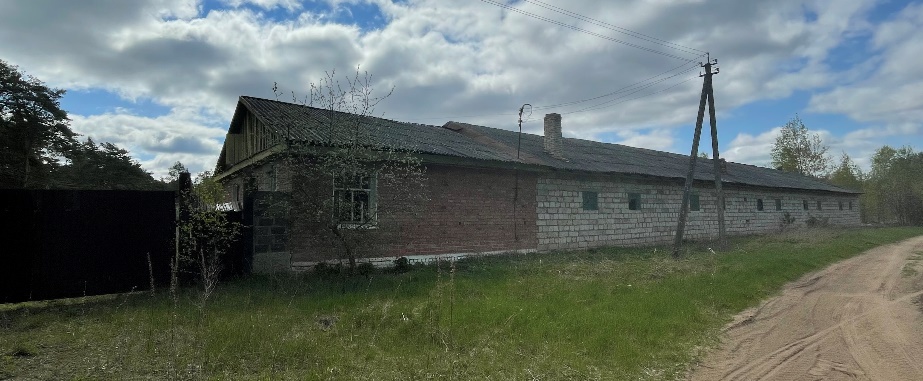 Здание гаражей, Бешенковичский р-н, Улльский сельсовет, аг.Улла, 231/С-9550449,4/449,4продажаНачальник управления по сельскому хозяйству и продовольствию Бешенковичского райисполкомаБухалович А.П.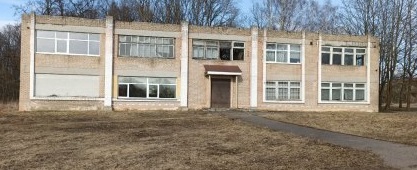 Клуб-контора, Бешенковичский р-н, Бочейковский сельсовет,аг. Двор Низголово, 231/С-7989994,3/994,3продажаНачальник управления по сельскому хозяйству и продовольствию Бешенковичского райисполкома Бухалович А.П.Унитарное коммунальное предприятие жилищно-коммунального хозяйства «Бешенковичский коммунальник», 211361, г.п.Бешенковичи, ул.Урицкого, 102, УНП 300194035, тел. 6-47-02, 6-47-10Унитарное коммунальное предприятие жилищно-коммунального хозяйства «Бешенковичский коммунальник», 211361, г.п.Бешенковичи, ул.Урицкого, 102, УНП 300194035, тел. 6-47-02, 6-47-10Унитарное коммунальное предприятие жилищно-коммунального хозяйства «Бешенковичский коммунальник», 211361, г.п.Бешенковичи, ул.Урицкого, 102, УНП 300194035, тел. 6-47-02, 6-47-10Унитарное коммунальное предприятие жилищно-коммунального хозяйства «Бешенковичский коммунальник», 211361, г.п.Бешенковичи, ул.Урицкого, 102, УНП 300194035, тел. 6-47-02, 6-47-10Унитарное коммунальное предприятие жилищно-коммунального хозяйства «Бешенковичский коммунальник», 211361, г.п.Бешенковичи, ул.Урицкого, 102, УНП 300194035, тел. 6-47-02, 6-47-10Унитарное коммунальное предприятие жилищно-коммунального хозяйства «Бешенковичский коммунальник», 211361, г.п.Бешенковичи, ул.Урицкого, 102, УНП 300194035, тел. 6-47-02, 6-47-10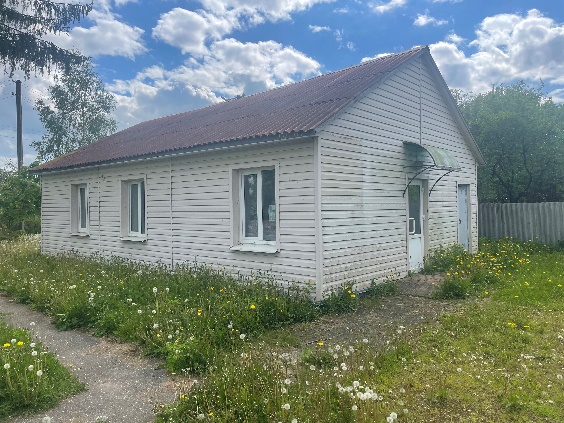 Здание комплексного приемного пункта Ржавка, инв.№ по бух.уч.2280, Бешенковичский р-н, аг.Ржавка, ул.Бердника(зарегистрирован в БТИ)58,1/58,1продажаДиректор                  УКП ЖКХ «Бешенковичский коммунальник»Сливец И.Г.Учреждение здравоохранения «Бешенковичская ЦРБ», 211361, г.п.Бешенковичи, ул.Витебское шоссе, 36УНП 300194206, тел. 6-50-30Учреждение здравоохранения «Бешенковичская ЦРБ», 211361, г.п.Бешенковичи, ул.Витебское шоссе, 36УНП 300194206, тел. 6-50-30Учреждение здравоохранения «Бешенковичская ЦРБ», 211361, г.п.Бешенковичи, ул.Витебское шоссе, 36УНП 300194206, тел. 6-50-30Учреждение здравоохранения «Бешенковичская ЦРБ», 211361, г.п.Бешенковичи, ул.Витебское шоссе, 36УНП 300194206, тел. 6-50-30Учреждение здравоохранения «Бешенковичская ЦРБ», 211361, г.п.Бешенковичи, ул.Витебское шоссе, 36УНП 300194206, тел. 6-50-30Учреждение здравоохранения «Бешенковичская ЦРБ», 211361, г.п.Бешенковичи, ул.Витебское шоссе, 36УНП 300194206, тел. 6-50-30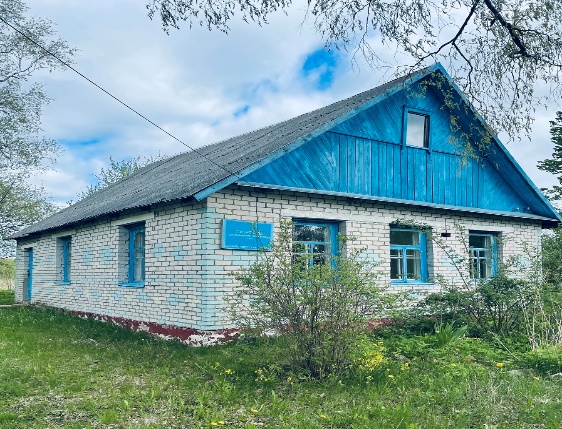 Здание ФАПа, д. Сокорово, ул.Мира, 5, инв.№231/С-78567,5/67,5продажаГлавный врачУЗ «Бешенковичская ЦРБ»Рощина С.А.Государственное лечебно-профилактическое учреждение «Бешенковичская районная ветеринарная станция», 211361, г.п.Бешенковичи, ул.Мичурина,17 УНП 300145137, тел. 4-14-09Государственное лечебно-профилактическое учреждение «Бешенковичская районная ветеринарная станция», 211361, г.п.Бешенковичи, ул.Мичурина,17 УНП 300145137, тел. 4-14-09Государственное лечебно-профилактическое учреждение «Бешенковичская районная ветеринарная станция», 211361, г.п.Бешенковичи, ул.Мичурина,17 УНП 300145137, тел. 4-14-09Государственное лечебно-профилактическое учреждение «Бешенковичская районная ветеринарная станция», 211361, г.п.Бешенковичи, ул.Мичурина,17 УНП 300145137, тел. 4-14-09Государственное лечебно-профилактическое учреждение «Бешенковичская районная ветеринарная станция», 211361, г.п.Бешенковичи, ул.Мичурина,17 УНП 300145137, тел. 4-14-09Государственное лечебно-профилактическое учреждение «Бешенковичская районная ветеринарная станция», 211361, г.п.Бешенковичи, ул.Мичурина,17 УНП 300145137, тел. 4-14-09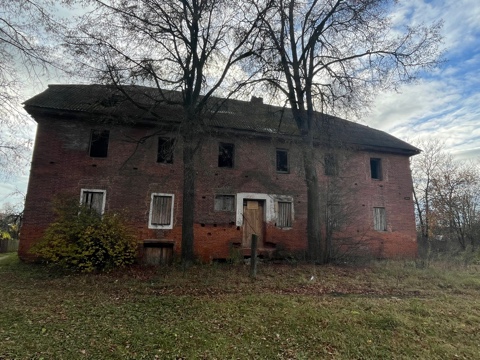 Здание нежилое, г.п.Бешенковичи, ул.Мичурина, 19, инв. №231/С-18805442,3/442,3продажаГлавный ветеринарный врач ГЛПУ «Бешенковичская районная ветстанция»Костюшев С.А.